POCKET PAL 2015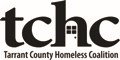 YOUR GUIDE TO HOMELESS SERVICES General Information TCHC Homeless Helpline                   	(817) 996-8800Information and referrals through phone or text available 8:00 am-8:00pm Monday- SaturdayUnited Way of Tarrant County                                                211 or 1-877-541-7905 Information and referral specialists available 24/7 to direct you to local resources. Resource information also available at www.tarrantcounty211.org Assistance with Utilities, Rent, & Mortgage Social Security Admin.                             		                  (800) 772-1213 Texas Homeless Education Office                                                       (800) 446-3142  Enrollment assistance and other services for homeless school-age children, their families and unaccompanied youth.Outreach Services Street Outreach Services (S.O.S.)             	         (877) 414-8345 Material assistance, Intensive case‐management, Referrals for unsheltered homeless Hands of Hope                                        	(817) 298-2779  Outreach services and referral to unsheltered homeless persons Path Team MHMR 				                 (817) 569-5419Outreach services and referral to homeless persons who have either mental illness and/or a substance abuse. Day Shelter/Case ManagementDay Resource Center for the Homeless	   (817) 810-9797 1415 E. Lancaster, FW 76102 Day Time Shelter hours Mon-Sat 7:30 – 11:45am, 1:00 – 4:30pmSun 12:30 – 4:30pm Services: Housing Placement, Victim’s Advocacy, storage, mail, phone, laundry, shower facilities, critical documents, scan cardsEmergency Night Shelters /Case ManagementPresbyterian Night Shelter		            Men/Women (817) 632-7401 Families (817) 632-7429  www.journeyhome.org2401 Cypress, 76102      Emergency Shelter Check-in at 2:00 pm Single Men/Women Fee: No charge to stay. No length of stay. Programs Single Men/Women: See Shelter Coordinator   Programs Families Check-in 5:00 pmThere is a waiting list for the programs. Emergency shelter for families with nowhere to go. Families with new babies get priority.Union Gospel Mission          			         Men (817) 332-3019Women (817) 338-8418Families (817) 332-6908              www.ugm-tc.org1321 E. Lancaster, 76102                                                                                   Emergency Shelter: Check-in at 4:30 for men Men’s Program: orientation and application 7:30 a.m. Monday-FridaySingle ladies/Families Program: Orientation Mon-Friday 10:00 a.m. and Mon.-Tues.-Wed. –and Fri 3:00pm.  Call for intake appointment. Must have: State ID and no sex offendersThe Salvation Army			            	            (817) 344-1801  1855 E. Lancaster,   76103                                                            www.salvationarmydfw.orgEmergency Shelter Check-in 7:00pm, Name must be on the list by 5:00 pmSingle Men/ Women and Families Fee: Clients are allowed 4 nights of stay before being required to see caseworker to determine eligibility status.  Must have: Breathalyzer, Picture ID and no sex offendersSingle Men/ Women and Families Programs: See Case ManagerACH Child and Family Services - Youth Shelter                               (817) 335-4673                                 1424 Summit Ave., 76102                                                                          www.achservices.org  Offers homeless and runaway youth ages 10-17, emergency housing and care while ACH works to reunite them with their families or find a safe meaning alternative living arrangement SafeHaven of Tarrant Co.     	24-Hour Domestic Violence Hotline (877) 701-7233        www.safehaventc.orgEmergency Shelter for Domestic Violence Victims & Their Children Single Women/Women with Children Fee: No fees. 30 day limit stay. Programs Single Women/Women and children: Call the hotline for screening.Arlington Life Shelter                                                                    (817) 548-9885       325 W. Division St. 76011                                                                www.arlingtonlifeshelter.org Emergency Shelter check-in 4:00pm for new ClientsCheck-in for all client 5:00Single Men/Women/ Families Fee: No charge, Must find work to continue to stay.Must have: Background check performed. Must be employable. No sex offender. Programs Single Men/Women/ Families: Maximum stay 12 weeks. Must find work to continue stay. Prepared Meals Beautiful Feet Soup Kitchen      		           	                  (817) 536-05051709 E. Hattie  Breakfast – Mon-Sun - 9:00a.m.    Lunch – Mon-Sun 12:00p following 11:15 Service Broadway Baptist Church 	                                                                              (817) 336-5761	305 W. Broadway                                                                   Sack Lunches - Tues & Thurs & Fri, 9am - 12pm) (1st Come, 1st Served)  Dinner- Thurs. at 6:00 pm (tickets are given out at 5:00pm) (1st Come, 1st Served) Mobile Food Pantry – 3rd Wed. of each month, 9-10:00am (MUST HAVE I.D) Agape Meal - Thursdays, Tickets starting 5:00pm, Dinner served 6:00pm First Street Methodist Mission                                                     (817) 335-6080801 W. 1st	 Lunch- Mon. 10:00am- 1:00pm and Wed. 2:30pm – 4:30pmFood Pantry- Wed. and Thur. 10:00am -1:00pm (MUST HAVE: Proof of residence and ID for each member of your family) Presbyterian Night Shelter	                                                                  (817) 632-7401	2401 Cypress Dinner– 5:00-6:00pm daily (served to all overnight guests)Salvation Army 	                                                                            (817) 344-1800	1855 E. Lancaster Breakfast- Mon- Sun 7:30 am,   Lunch- Mon- Sun 12:30 pm and Dinner- Mon- Sun 5:30 pm Union Gospel Mission 	                                                               (817) 339-2553	1321 E. Lancaster Breakfast- Mon- Sat 6:30 am,   Lunch- Mon- Sat 11:30 pm and Dinner- Mon- Sat 5:20 pm Sun. – Breakfast - 6:30a, Lunch – 10:45a, Dinner – 3:45pSaint Benedict’s Mission   			                 (817) 348-99602320 Cypress St. Hours of Operation- Tuesday- Thursday, 10:00am – 2:00pm ClothingFirst Street Methodist Mission    	                          (817) 335-6080 801 W. 1stClothing Bank – Mondays and Wednesdays (10:00am-12:30pm)  Broadway Baptist Church 		(817) 336-5761 305 W. BroadwayAdult Clothing – Tues. & Thurs. 9:00-12:00 noon (Serves the first 30 people)                           Children’s Clothing – Mon.   9:00-11:00a (1st come, 1st Served) Union Gospel Mission                 	(817) 339-25531321 E. LancasterIndividuals can complete a voucher for clothing during guest meal timesGeneral Services			Medical/Mental Health                                                                           Alcohol/Substance Abuse Recovery Resource Council	(817) 332-6329 2700 Airport Freeway – FW 76111 	www.recoverycouncil.org MHMR Addiction Services	 	(817) 569-4600  					www.mhmrtarrant.org Employment/Job Assistance Workforce Solutions for Tarrant County 	(817) 413-4000 Goodwill Industries 		(817) 332-7866 4005 CampusVocational Evaluation/Clerical-Medical Skills Training/Work Experience Division for Rehabilitation Services (DARS)                                                      (817) 321-8500 Legal Assistance & Documents/ID/Birth Cert.Legal Aid of Northwest TX    600 E. Weatherford 	           (817) 336-3943                                                                	 				         www.lanwt.org  Legal Aid of North West Texas, for low-income residents in 114 Texas counties throughout North and West Texas. To apply for services contact our intake line at 817-336-3943 Mon. – Wed. from 8:30 – 11:00 am and from 1:30 – 4:00 pm.  Fort Worth Day Resource Center     1415 E. Lancaster	(817) 810-9797                                                                 www.fwdayresourcectr.orgCritical documents; Mon-Fri 8:00 – 11:45am, 1:00 – 4:30pmTarrant County Homeless Coalition                            	              (817) 888-5244                                                                                    www.ahomewithhope.orgHMIS Scan Cards M-W-F 9am-1pm @ Sal Army; T-TH 9am -1pm @ DRC; M-F 2-6pm and Sat &Sun 4-7pm @PNS Veterans/ Elderly/Disabled Aging and Disability Resource Center of Tarrant County 	               1(888) 730-23721300 Circle Drive 76119 	 		         www.tarrantcountyadrc.org    		                                	                Helping Restore Ability 				                  (817) 469-19774300 Beltway Pl, Ste 130, 76018		            www.helpingrestoreability.org Recovery Resource Council  			                  (817) 332-6329 2700 Airport FWY, 76111			                     www.recoverycouncil.orgVA - FW Homeless Veterans Program 		                  (817) 255-7150 1518 E. Lancaster, 76102	 			 www.northtexas.va.govFamily Endeavors 				                 (817) 537-53705601 Bridge Suite 275, 76112	                                          www.familyendeavors.org Texas Dept. of Health & Human Services SNAP (food stamps), WIC, TANF, Medicaid, etc.          (817) 321-8000 Tarrant County Human Services (817) 531-5620 Fort Worth Housing Authority1201 E 13th St. -76102 (817) 333-3510www.ftwha.orgArlington Housing Authority501W. Sanford #20- ARL 76011(817) 275-3351www.arlington-tx.govCommunity Enrichment Center (817) 281-1164 6250 NE Loop 820 – NRH 76180 www.thecec.org Cornerstone Assistance Network (817) 632-6000 3500 Noble –  76111 www.canetwork.org One Safe Place 1100 Hemphill St. -76104Domestic violence service provider(victim advocacy, case management and referrals)(817) 916-4323www.onesafeplace.orgFeed By Grace 1401 E. Presidio (Unity Park) -76102Faith Based Services for the Homeless Hours of operation: Mon-Fri 8am-4pm and Sat 8:30am- 12pm (817) 744-8211www.feedbygrace.orgYWCA512 W. 4th St – 76102Childcare(817) 332-6191www.ywcafortworth.orgSamaritan House                    929 Hemphill - 76104 Supportive Housing & Case Mgmt for person with Disability and HIV/AIDS(817) 332-6410 ext.166 www.samaritanhouse.org       Texas ReEntry Services  1408 Saint Louis - 76104 	  Ex-Offender Case Management 	(817) 834-2833 www.txrs.orgTarrant County Public Health      1101 S. Main St., 76104(817) 321-4800 Tarrant County Public Health      536 W Randol Mill Rd., 76011(817) 321-4724JPS Eligibility Center      1325 S. Main, 76104 (817) 927-1001 VA FW Outpatient Clinic  2201 S.E. Loop 820,  76119 (817) 335-2202 MedStar   (Non-Emergency) 	 (817) 927-9620 JPS Hospital – Psych. Emergency1500 S. Main,  76104 (817) 702-1088 MHMR 24 Hour Crisis Hotline 	 (817) 335-3022 Rape Crisis and Victim Services The Women’s Center(817)927-2737Recovery Resource Center – Counseling Services2700 Airport Freeway, 76111(817) 332-6329www.recoverycouncil.orgAIDS Outreach Center400 N. Beach Street Ste. 100, 76111(817) 335-1994 www.aoc.orgAlliance Child & Family Solutions 2401 Scott Avenue, 76103(817) 851-2042www.acfstexas.com